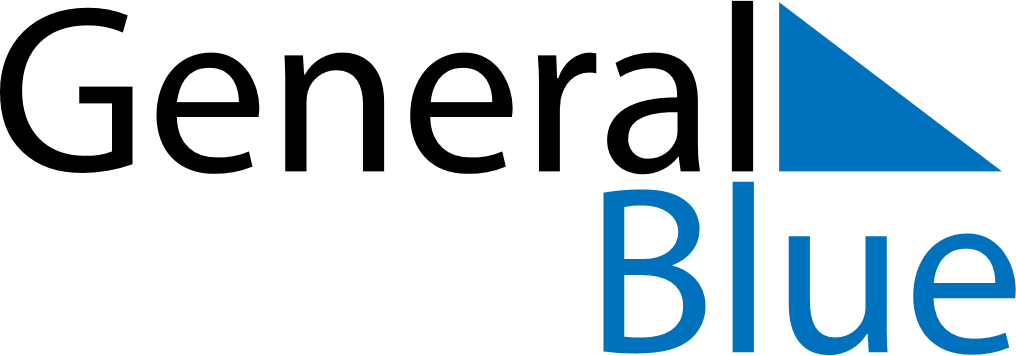 September 2027September 2027September 2027September 2027JapanJapanJapanSundayMondayTuesdayWednesdayThursdayFridayFridaySaturday123345678910101112131415161717181920212223242425Respect-for-the-Aged DayAutumnal Equinox Day2627282930